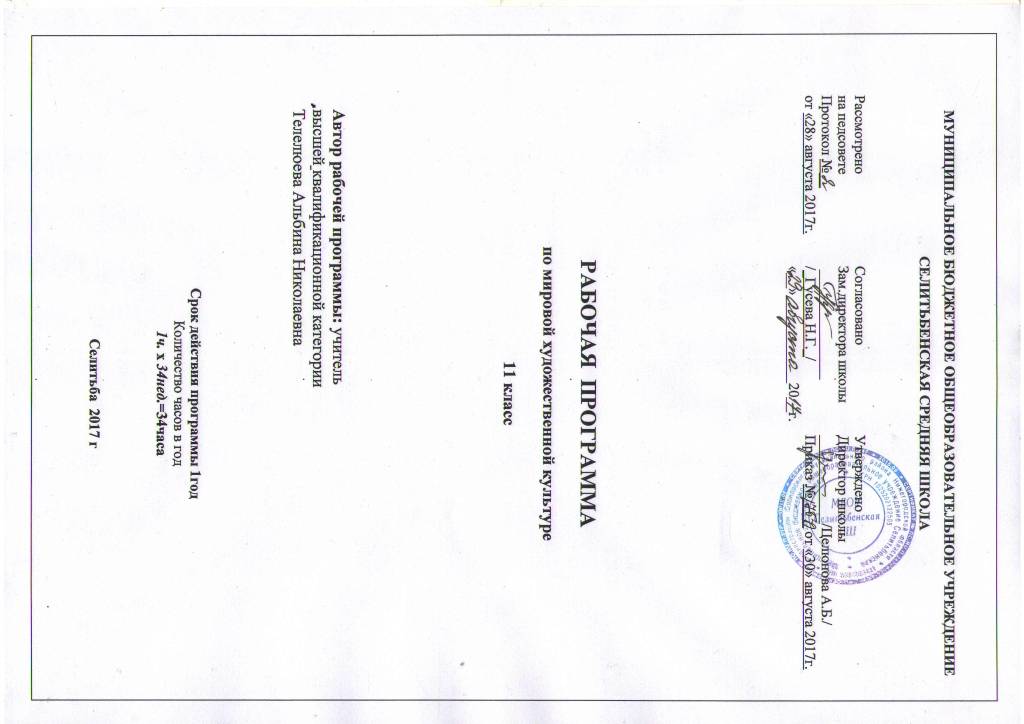 Пояснительная запискаДанная рабочая программа составлена на основе Федерального компонента государственного стандарта основного общего образования и Программы для общеобразовательных учреждений Мировая художественная культура 10-11 кл. стр. 117Составитель:  Г.И.Данилова Москва Дрофа 2011 год. Программа реализуется через учебно-методический комплекс: - Учебники: Данилова Г.И. Мировая художественная культура. 10 класс. Москва, изд-во «Дрофа», 2012 г, рекомендованный Министерством образования РФ и входящий в федеральный перечень учебников на 2017-2018 учебный год. Описание места учебного предмета, курса в учебном плане   В соответствии с учебным планом школы рабочая программа рассчитана на 33 часа в год (1 час в неделю) Тип программы: программа изучения МХК на базовом  уровне.Учебник написан в соответствии с новыми образовательными стандартами по истории мировой художественной культуры и содержит два уровня - базовый и профильный. Знакомство с культурно-историческими эпохами и выдающимися творцами культуры начинается от истоков возникновения искусства и завершается Возрождением, в культуре которого отразились новые представления о человеке и мире.Образовательные цели и задачи курса      Изучение мировой художественной культуры на ступени среднего (полного) общего образования на базовом уровне направлено на достижение следующих целей:Развитие чувств, эмоций, образно-ассоциативного мышления и художественно-творческих способностей;воспитание художественно-эстетического вкуса; потребности в освоении ценностей мировой культуры;освоение знаний о стилях и направлениях в мировой художественной культуре, их характерных особенностях; о вершинах художественного творчества в отечественной и зарубежной культуре;овладение умением анализировать произведения искусства, оценивать их художественные особенности, высказывать о них собственное суждение;использование приобретенных знаний и умений для расширения кругозора, осознанного формирования собственной культурной среды.изучение шедевров мирового искусства, созданных в различные художественно-исторические эпохи, постижение характерных особенностей мировоззрения и стиля выдающихся художников – творцов;формирование и развитие понятий о художественно – исторической эпохе, стиле и направлении, понимание важнейших закономерностей их смены и развития в исторической, человеческой цивилизации;осознание роли и места Человека в художественной культуре на протяжении её исторического развития, отражение вечных поисков эстетического идеала в лучших произведениях мирового искусства;постижение системы знаний о единстве, многообразии и национальной самобытности культур различных народов мира;освоение различных этапов развития отечественной (русской и национальной) художественной культуры как уникального и самобытного явления, имеющего непреходящее мировое значение;знакомство с классификацией искусств, постижение общих закономерностей создания художественного образа во всех его видах;интерпретация видов искусства с учётом особенностей их художественного языка, создание целостной картины их взаимодействия.Воспитательные цели задачи курсаПомочь школьнику выработать прочную и устойчивую потребность общения с произведениями искусства на протяжении всей жизни, находить в них нравственную опору и духовно-ценностные ориентиры;способствовать воспитанию художественного вкуса, развивать умения отличать истинные ценности от подделок и суррогатов массовой культуры;подготовить компетентного читателя, зрителя и слушателя, готового к заинтересованному диалогу с произведением искусства;развитие способностей к художественному творчеству. Самостоятельной практической деятельности в конкретных видах искусства;создание оптимальных условий для живого, эмоционального общения школьников с произведениями искусства на уроках, внеклассных занятиях и краеведческой работе.Общеучебные умения, навыки и способы деятельности     Рабочая программа предусматривает формирование у учащихся общеучебных умений и навыков, универсальных способов деятельности и ключевых компетенций. В этом отношении приоритетными для учебного предмета «Мировая художественная культура» на этапе среднего (полного) общего образования являются:- умение самостоятельно и мотивированно организовывать свою познавательную деятельность;- устанавливать несложные реальные связи и зависимости;- оценивать, сопоставлять и классифицировать феномены культуры и искусства;- осуществлять поиск и критический отбор нужной информации в источниках различного типа (в том числе и созданных в иной знаковой системе - «языки» разных видов искусств);- использовать мультимедийные ресурсы и компьютерные технологии для оформления творческих работ;- владеть основными формами публичных выступлений;- понимать ценность художественного образования как средства развития культуры личности;- определять собственное отношение к произведениям классики и современного искусства;- осознавать свою культурную и национальную принадлежность.Результаты обучения Результаты изучения курса «Мировая художественная культура» должны соответствовать «Требования к уровню подготовки выпускников», который полностью соответствует стандарту. Требования направлены на реализацию личностно ориентированного, деятельностного и практикоориентированного подходов; освоение учащимися интеллектуальной и практической деятельности; овладение знаниями и умениями, востребованными в повседневной жизни, позволяющими ориентироваться в окружающем мире, значимыми для сохранения окружающей среды и собственного здоровья.В результате освоения курса мировой и отечественной художественной культуры формируются основы эстетических потребностей, развивается толерантное отношение к миру, актуализируется способность воспринимать свою национальную культуру как неотъемлемую составляющую культуры мировой.В результате более качественно оценивать её уникальность и неповторимость, развиваются навыки оценки и критического освоения классического наследия и современной культуры, что весьма необходимо для успешной адаптации в современном мире, выбора индивидуального направления культурного развития, организации личного досуга и самостоятельного художественного творчества.Требования к уровню подготовки выпускниковВ результате изучения мировой художественной культуры на базовом уровне ученик должен:знать/понимать:- основные виды и жанры искусства;- изученные направления и стили мировой художественной культуры;- шедевры мировой художественной культуры;- особенности языка различных видов искусства;уметь:- узнавать изученные произведения и соотносить их с определенной эпохой, стилем, направлением;- устанавливать стилевые и сюжетные связи между произведениями разных видов искусства;- пользоваться различными источниками информации о мировой художественной культуре;- выполнять учебные и творческие задания (доклады, сообщения);использовать приобретенные знания и умения в практической деятельности и повседневной жизни для:- выбора путей своего культурного развития;- организации личного и коллективного досуга;- выражения собственного суждения о произведениях классики и современного искусства;- самостоятельного художественного творчества.Использовать знания в практической деятельности и повседневной жизни для:- выбора путей своего культурного развития, организации досуга,  реализации собственного творческого потенциала, выражение собственного суждения о произведениях классики и современного искусства.
II. Содержание учебного материалаПланирование  курса МХК. 11 класс. Учебник Данилова Г.И. Мировая художественная культура. От XVII  века до современности . Базовый уровеньРаздел программыСодержаниеИтальянское барокко (архитектура, интерьеры, скульптура, фонтаны)Барокко (итал. barocco — причудливый) — художественный стиль, зародившийся в конце XVI века в Италии и распространившийся по странам Западной Европы.Контрастность и динамичность, напряженность и иллюзорность — черты, свойственные всем произведениям искусства стиля барокко.Основные особенности архитектурного барокко.Архитектурное творчество Микеланджело как закат Возрождения и начало барокко. Творчество Л. Бернини — вершина итальянского архитектурного барокко. Колоннада перед собором св. Петра в Риме и сформированная с ее помощью площадь. Превращение архитектурного сооружения Возрождения (собора св. Петра) в барочный ансамбль.Опера бароккоДействие как основной элемент музыкального и театрального искусств и как естественная основа их синтеза. Эмоциональная насыщенность, приподнятость действия в музыкальном театре. Историческая слитность музыкального и театрального действ (магические обряды древности, театральные действа Древнего мира и Средневековья). Непосредственные предшественники европейской оперы — итальянская мадригальная комедия и английская маска. Возникновение европейской оперы на рубеже XVI-XVII веков во Флоренции в кружке музыкантов и поэтов (Camerata) как реакция на сложность хоровой полифонии и как стремление возродить синтетичность античной драмы. Попытки передать драматические коллизии именно средствами музыкального языка — dramma per musica (“Дафна” Пери, “Эвридика” Пери, “Эвридика” Каччини). Пышность обстановки спектаклей и скромность музыкального языка. Простейшие оперные формы.Изысканность, утонченность и чрезмерная “ученость” первых оперных опытов. Ориентация музыкантов барокко на искусство риторики (правильно построенной возвышенной речи). Страстная музыкальная декламация как основа оперных произведений К. Монтеверди (“Орфей”, “Коронация Поппеи”). Появление речитатива как проявления “страстной речи”. Основные певческие голоса в оперном искусстве (бас, баритон, тенор, контральто, меццо-сопрано, сопрано, сопрано лирическое, сопрано драматическое, сопрано колоратурное) и их выразительные возможности.Оратория, кантата, “страсти”. Фуга (И.С. Бах и Г.Ф. Гендель)Одновременное зарождение оперы, оратории и кантаты в начале XVII века. Основное различие оперы и оратории — опера показывает событие, оратория рассказывает о нем. Предшественники оратории: литургические драмы, аллегорические Ћсвященные представленияЛ. “Простонародная” (volgare) и “латинская” (latino) оратории в Италии. Основные источники сюжетов ораторий XVII века: библейские тексты, житийная литература. Типичные музыкальные формы в оратории (ария da capo, речитатив, ансамбли, хоры). Оратории Г.Ф. Генделя как яркий образец жанра (“Мессия”, “Самсон”). “Страсти” как храмовое действо на сюжет страданий и смерти Христа. Постепенное развитие жанра “страстей” (пассионов) от небольших вставок в мессу на страстной неделе до огромных сочинений ораториального типа. “Страсти” И.С. Баха как вершина развития немецких ораториальных страстей. Возникновение в XVII веке термина “кантата” в противоположность “сонате” для отличия вокальной музыки от инструментальной. Кантата как “небольшая оратория”, повторяющая практически все формы последней (ария, речитатив, ансамбль, хор). Большая свобода в тематике кантаты (как духовные, так и светские кантаты). “Stabat mater” Дж.Б. Перголези как ярчайший образец гармонично построенной духовной кантаты.

 Садово-парковое искусство (парки итальянские, французские, английские)Садово-парковое творчество как стремление человека окружить себя искусственной (безопасной) природой. Священные рощи в Древнем мире (Египте, Древней Греции). Тесная связь основных типов садово-парковых ансамблей с ландшафтом. Возникновение “итальянского парка” на гористом западном побережье Аппенинского полуострова. Характерные черты такого парка — многоярусные террасы и объединяющий их поток воды, стекающий каскадами. Монастырские и замковые сады в средневековой Европе: небольшие размеры, плодовые, огородные и лекарственные растения, колодец в центре на пересечении дорожек. Барочное садово-парковое искусство во Франции. “Французский” регулярный парк, расположенный на большой ровной площадке перед окнами короля. Ансамбль Версаля (А. Ленотр). “Английский” пейзажный парк. Средства выразительности в садово-парковом искусстве: аллеи, перспективы, беседки, сюрпризы, “античные гроты и развалины”, “средневековые руины” и “китайские пагоды”. Объединение различных типов парков в русской классической усадьбе (регулярный сад перед парадным входом и пейзажный парк, часто переходящий в лес, за домом).Фламандское барокко (П.П. Рубенс)Школа “итало-фламандских” мастеров, складывающаяся во Фландрии в XVII веке — сочетание итальянской техники живописи с местными природными и социальными условиями. Творчество П.П. Рубенса — вершина фламандской живописи XVII века. Театральное выстраивание композиции полотен у Рубенса (“Бракосочетание Марии Медичи”, “Воздвижение креста”). Несколько “постановочных” вариантов одной картины (антверпенское “Поклонение волхвов”). Яркость реальных персонажей и бледность “придуманных” на полотнах Рубенса. Выражение системы смыслов через композицию (“Воздвижение креста”). Основная особенность цветовой палитры Рубенса — точное выстраивание соотношения цветовых тонов при незначительном их разнообразии, приводящее к богатству оттенков. Пристрастие к определенному типу человеческого лица в портретах Рубенса. Проявление во всех женских портретах черт Марии Медичи, инфанты Изабеллы, Изабеллы Брандт и Елены Фоурмен. Мастерская и ученики Рубенса — предмет зависти других художественных школ.Голландское барокко (Рембрандт и “малые голландцы”)Возникновение голландской школы живописи в первые годы XVII века вместе с новым государством. Влияние идей Реформации на художественный быт Голландии. Освобождение жанровой голландской картины от обязательного исторического (античного) сюжета в конце XVI века. Возникновение особого жанра “гражданской картины”, описывающей современные события. Основные стилистические черты голландской школы живописи (“малые голландцы”). Ведущие художники голландской школы живописи (“малые голландцы”).Рембрандт Харменс ван Рейн — “художник идей” в голландской живописи XVII века.Архитектура русского барокко (Д. Трезини, Б. Растрелли, Д. Ухтомский и др.)Прославление монархического государства — главная тема русского архитектурного барокко. Государство как главный заказчик грандиозных строительных проектов. Создание государственных учреждений, ведающих плановым строительством (Комиссия Санкт-Петербургского строения и Московская сенатская контора). Формирование профессии архитектора и организация архитектурного образования в России. Обязательные знания и навыки архитектора: грамота, арифметика и геометрия, история и гражданское право, механика и иностранный язык, рисование, живопись и скульптура. Причисление древних (средневековых) архитектурных памятников к отечественным святыням и организация их обмеров. Метод проектирования “снаружи внутрь”, когда сначала задаются очертания здания и его общая композиция, а потом уже решаются все вопросы внутренней организации. Мощная фасадная стена — основной объект декорационной работы архитектора. Ордер как основной инструмент декорирования фасадов. Создание разнообразной ритмики с помощью расстановки колонн ордера. Передача движения в архитектуре барокко за счет разнообразной ритмики колонн, скульптур, украшений, текучих форм. Общая традиционная композиция городского дома, дворца, загородной усадьбы — П-образное или Н-образное симметричное здание с вестибюлем и главным залом в центре, двор-курдонер как парадная часть здания. Коридор и анфилада как основные композиционные приемы организации внутреннего пространства здания. Д. Трезини как главный помощник Петра I в строительстве начального Петербурга.Б. Растрелли — выдающийся архитектор русского барокко середины XVIII века.Особенности живописи классицизма и рококо (Н. Пуссен и А. Ватто)Формирование единого французского государства и возникновение во второй половине XVII века могущественной абсолютистской державы. Классицизм как выражение абсолютистских идеалов в художественной культуре. Основание французской Академии литературы в 1635 году и превращение классицизма в официальную идеологию. Развитие французской живописи в XVII веке под влиянием маньеризма, итальянского, фламандского и голландского барокко, караваджизма.Н. Пуссен – создатель классицистического направления во Французской живописи.Камерность, интимность стиля рококо. Большая связь его с бытом. Основное выражение стиля в прикладном искусстве, мебели, интерьере, костюме. Дробность прихотливо изогнутых форм, ажурность, сложность орнамента, асимметрия — основные черты формы в искусстве рококо. Появление пристального интереса к изображению тонких интимных переживаний, к любовным, эротическим сюжетам.А. Ватто – яркий представитель живописи рококо.Классицистический театр (Корнель, Расин, Мольер)Возникновение классицистического театра в учебных заведениях, где стремились воссоздать античные пьесы. Определение достоинства новых произведений не успехом у публики, но единственно мнением избранных ценителей (“исправление народного вкуса по древним образцам”). Резкое противопоставление трагедии и комедии (по Аристотелю) и четкое определение основных жанров по степени их воздействия на зрителей – жанры “высокие”, “средние” и “низкие”. Сближение классицистической трагедии с древним эпосом (события не происходят на сцене, о них только рассказывается). Выбор между личным и общественным, между страстью и долгом — основа классицистической трагедии. Принцип “меры” в симметричной структуре трагедии — “правильном чередовании частей, по контрасту”. Классицистические “единства” как мера зрительского восприятия: единство действия, единство времени, единство места. Стремление Корнеля и Расина превратить театр в “школу нравов”. Актерская игра как “искусство декламации”, при котором нет места переживаниям (они подробно выписаны драматургом в тексте). Главное для актера — суметь донести текст драматурга. Возникновение актерских типов — амплуа. Условная типизированная жестикуляция, типизированные костюмы. Преодоление Мольером классицистических условностей и создание ярких характеров, действующих в реальных жизненных современных ситуациях.Мастера русского архитектурного классицизма (В. Баженов, М. Казаков)Активная урбанизация России во второй половине XVIII века и появление новых типов общественных зданий (присутственные места, суды, казначейства, дворянские и купеческие собрания). Рост российского образования и культуры и необходимость в возведении театров, музеев, университетов. Основные заказчики архитектора: государство, Синод, царская фамилия, богатые вельможи. Рост числа помещиков среднего достатка и появления множества крепостных архитекторов. Новые идеалы архитекторов классицизма, сформулированные В. Баженовым в надписи на закладной доске Кремлевского дворца: “К славе великой империи, к чести своего века, к бессмертной памяти будущих времен, к украшению столичного града, к утехе и удовольствию своего народа”. Архитектурная среда Петербурга как модель для подражания всей России. Военизированный и придворно-официальный характер жизни Петербурга, жизнь в Москве как постоянный отдых и развлечение и полусельский характер большинства провинциальных русских городов. Попытки классицистической реконструкции Москвы. Формирование крупных городских ансамблей в Петербурге.Театр французского Просвещения (Бомарше, бульварные театры)Дальнейшее развитие европейского театра накануне революции. Комедии Бомарше – острая социальная сатира. Образ Фигаро и его развитие в трилогии Бомарше. Сочетание классической формы и реалистического наполнения образов. Музыкальные воплощения пьес Бомарше.Опера и симфония Просвещения (К. Глюк, Й. Гайдн, В. Моцарт, Л. Бетховен)Старания либреттистов (А. Дзено и П. Метастазио) внести в оперу барокко строгость и упорядоченность. Возникновение классицистической оперы-сериа в XVIII веке. Форма классической арии da capo: 1 часть — предъявление образа, 2 часть — развитие образа, 3 часть — буквальное повторение первой (реприза). Строгая регламентация арий по характеру, по времени их появления в опере, по инструментам сопровождения в неаполитанской оперной школе (выходные арии, арии-жалобы, бравурные арии, арии патетические, арии характерные). Строгое разделение функций музыки и слова в опере-сериа. Речитатив (secco и accompagniato), в котором развивалось действие и музыкальные номера (арии и ансамбли), в которых выражались чувства по поводу событий. Искусство bel canto (прекрасное пение) как особая забота певцов о чисто вокальной (но не смысловой) стороне оперной музыки. Оперная реформа К.В. Глюка (“Ифигения в Авлиде”, ОрфейЛ). Оперное творчество В. Моцарта как вершина оперы Просвещения.Жанр портрета в живописи, русский парадный и интимный портрет (Ф.Рокотов, Д. Левицкий, В. Боровиковский)“Личное” и “индивидуальное” в человеке и передача в портрете черт личности портретируемого, его “социального лица”. Постепенное освоение живописцами цельности человеческого лица: глаза — губы — нос и щеки — неподвижное целостное лицо — живое лицо в движении (иконописные образы, портреты итальянского Возрождения). “Внутренний свет лица” в портрете и его передача в портретах Рембрандта, английских художников XVIII века (Гейнсборо), русских художников XIX века (Серов). Ракурсы портретного изображения (фас, профиль, полоборота) и их выразительные возможности. Парсуна как завершение русской иконописной эпохи и начало русского портрета. Иконописная техника и чисто светское содержание парсун. “Роль” (портретируемый), “актер” (художник) и зритель в портретном искусстве театрализованного дворянского быта XVII - начала XIX веков. Место портрета в официальной живописной иерархии XVIII века “выше натюрморта и ниже исторического полотна”. Естественное бытование портрета в усадебном интерьере. Домашняя портретная галерея как престижный элемент усадьбы. Портретная галерея графа П.Б. Шереметева в подмосковной усадьбе Кусково. Создание эталонных изображений царствующих особ для частных усадебных галерей (“тип Рослина-Рокотова” в изображении Екатерины II). Типы портрета конца XVIII - начала XIX века.Мастера русского скульптурного портрета (Ф. Шубин, Э. Фальконе, М. Козловский)Традиционное восприятие круглой скульптуры на Руси как языческого идола (болвана). Развитие в Перми, Вологде, Московском крае искусства полихромной деревянной культовой скульптуры в XVII - XVIII веках. Активное знакомство с западноевропейской скульптурной техникой после реформ Петра I.Рождение на русской почве круглой скульптуры, монумента, конного монумента (Б.-К. Растрелли). Барочные черты ранней русской скульптуры.Основные черты монументальной скульптуры.Конные памятники Петру I (Б.-К. Растрелли и Э. Фальконе) как различное понимание силы и мощи петровской России в первой и второй половине XVIII века. Канонизированный образ императора-победителя, достигшего вершины славы, родившийся в первой половине века (Б.-К. Растрелли) и неуспокоенный образ-устремление второй половины века (Э. Фальконе). Мраморные бюсты Ф. Шубина как тонкая разработка портретной скульптуры. Человек во всем многообразии жизненного и духовного облика в скульптурных портретах Ф. Шубина. Постоянная борьба и сочетание черт барокко и классицизма в скульптуре М. Козловского. Преодоление сухой классицистической рациональности в античных статуях Козловского.Русские столичные, провинциальные и крепостные театрыРазнообразие форм театральной жизни в России XVIII века: театр придворный, школьный, народный, университетский, государственный публичный, театр частных антреприз, крепостной театр. Открытие в самом начале XVIII века “немецких театров” в Москве (1702) и Петербурге (1719). Сложный для восприятия репертуар таких театров — немецкие пьесы и пьесы Кальдерона и Мольера в плохих переводах. Школьный театр XVIII века. Резкое изменение тематики школьного театра после реформ Петра I с религиозной на светскую (политические и аллегорические спектакли). Оперно-балетные придворные театры середины века с иностранными труппами (французские, немецкие, итальянские). Герои балетов и опер – античные герои, пасторальные пастухи и пастушки. Первая в России танцевальная школа (Петербург, 1738). Появление национальной драматургии в середине XVIII века. Классицистическая драматургия, построенная по строгим законам классицистического театра (“высокие” и “низкие” жанры, “классические единства”). Появление в середине века государственных публичных театров в Петербурге (Русский публичный театр, театр на Царицыном лугу) и Москве (Университетский театр с первой профессиональной труппой, Петровский театр). Городские и загородные крепостные театры (Шереметева, Юсупова, Воронцова). Появление первых выдающихся русских актеров из крепостных трупп (П.И. Ковалева-Жемчугова) и трупп “охочих комедиантов” (Ф.Г. Волков).Академизм и романтизм в живописи и скульптуре (Ж. Давид, Д. Энгр, Э. Делакруа, Ф. Гойя)Жак Луи Давид как основоположник и признанный лидер “революционного классицизма”, основанного на просветительских идеях культа разума и “естественного чувства”, воспитания у зрителей моральных качеств и гражданских добродетелей. Промежуточное положение Ж.О.Д. Энгра между классицизмом его учителя Ж.Л. Давида и нарождающимся романтическим мироощущением. Творчество Ф. Гойи как окончательное освобождение живописи от норм академического классицизма, не допускающих в искусство злободневные социальные, политические и психологические проблемы. Осмысление трагических сторон действительности и мрачных глубин человеческой психики в картинах и циклах гравюр (“Процессия флагелланов”, “Расстрел повстанцев”, “Капричос”, “Бедствия войны”). Зарождение французского романтизма в творчестве Т. Жерико.Эжен Делакруа — младший товарищ Жерико и глава школы французских романтиков. Каспар Давид Фридрих — ярчайший художник раннего немецкого романтизма.Романтическая опера (К. Вебер, Р. Вагнер)Вырастание немецкой романтической оперы из общей романтической традиции начала XIX века. Э.Т.А. Гофман как создатель первой немецкой романтической оперы (“Ундина”). Национальные сказочно-легендарные сюжеты как основа для первых романтических опер. Дальнейшее развитие немецкой романтической оперы в творчестве Р. Вагнера — кульминации европейского оперного романтизма.Идея синтетического театра, воплощенная Вагнером в оперных произведениях, теоретических трудах и строительстве собственного театра в Байрейте.
 М. Глинка и пути развития русской музыкиТворчество М.И. Глинки как начало мирового признания русской композиторской школы. Народно-песенные истоки музыкального языка Глинки. Традиции венской классической школы в творчестве Глинки (в основном, в области музыкальной формы и использования инструментов симфонического оркестра). Оперы Глинки “Жизнь за царя” и “Руслан и Людмила” как начало периода русской оперной классики. Два направления в русской опере, берущие начало с опер Глинки: народная музыкальная драма и опера-сказка (опера-былина).Реализм в западноевропейской живописи (Ж. Милле, Г. Курбе, О. Домье)Работа группы художников в деревне Барбизон близ леса Фонтенбло. Создание ими пейзажных этюдов на открытом воздухе (лишь доработка пейзажей в мастерских) и рождение французской пленэрной живописи (plien air — открытый воздух). Попытки передать на полотне богатство изменений цвета, обусловленного воздействием солнечного света и окружающей атмосферы. Сближение с барбизонцами Ф. Милле. Путь Милле от тонких по настроению портретов, мифологических композиций и галантных сцен в духе Ф. Буше к изображению повседневной крестьянской жизни. Монументальность композиций Милле, богатый валёрами землистый колорит его картин (“Крестьянки с хворостом”). Создание К. Коро “пейзажа настроения”. Необычайная важность для художника первого впечатления и искренность в передаче природы. Творчество Г. Курбе — первая манифестация принципов реализма в живописи. Реалистическое отражение социальной и политической истории Франции между революцией 1830 года и Парижской коммуной 1871 года в творчестве О. Домье.Реалистическая опера (Дж. Верди, Ж. Бизе, Ш. Гуно)Различные стороны музыкального реализма второй половины XIX века. Стремление Дж. Верди к воплощению в опере драмы Ћсильной, простой, значительнойЛ. Борьба Италии за национальное освобождение как основа ранних романтических опер Дж. Верди. Обращение Верди к реалистическому методу в произведениях 50-х – 60-х годов. Реализм французской “лирической оперы” в произведениях Ш. Гуно. Творчество Ж. Бизе — вершина оперного реализма (“Кармен”).Импрессионизм в живописи, литературе, музыкеПеренесение позитивистских идей о главенстве факта с общественных идей в самую суть восприятия художником мира (“отражаю только то, что непосредственно наблюдаю”). Парижские “Салоны отверженных” и полотна Э. Мане “Завтрак на траве” и “Олимпия”. Формирование круга художников-импрессионистов (К. Писсаро, П. Сезанн, К. Моне, О. Ренуар, Э. Дега) и следование за ними импрессионистов-композиторов (К. Дебюсси, М. Равель). Название “импрессионизм” (от фр. Impression — впечатление) и основные идеи художников-импрессионистов. Открытие импрессионистами темы города как самостоятельной, не зависимой ни от чего, ценности (у классицистов есть только один город – Рим, у романтиков Город противопоставляется Природе, у реалистов Город — скопище социальных проблем). Отражение импрессионистических идей в поэзии нарождающегося символизма (Ш. Бодлер, П. Верлен, А. Рембо).Жанр бытовой картины в России (П. Федотов)Формирование жанра русской бытовой картины в 40-х годах XIX века. Офицерская служба П. Федотова и редкие посещения классов Академии художеств. Серия сепий середины 40-х годов — начало пристального интереса к бытовым реалиям.Федотовские картины маслом (“Свежий кавалер”, “Разборчивая невеста”, “Сватовство майора”). Особенности последних картин Федотова “Вдовушка”, “Анкор, еще анкор!”, “Игроки”.Академизм и антиакадемизм в русской живописи (“Передвижники”)К.П. Брюллов – гений компромисса между идеалами классицистической школы и новыми веяниями романтической живописи в русском искусстве (“Последний день Помпеи”).Попытка передачи достоинств самого человека, а не его социальной значимости в портретах Брюллова. Полотно А. Иванова “Явление Христа народу” как центральное событие в русской художественной жизни середины XIX века.В.Г. Перов как художник, переосмысляющий бытовой жанр в русской живописи.Появление исследовательской направленности в живописи 70-х годов XIX века. Народничество и постановка вопроса о духовных ценностях и идеалах, которые необходимо воспитать в народе. Осознание художниками искусства как единственной общественной трибуны в 70-х годах XIX века. “Бунт четырнадцати” в Петербургской Академии художеств и организация Петербургской артели художников на квартире И. Крамского. Объединение московских и петербургских художников в Товарищество передвижных художественных выставок в 1870 году (Г. Мясоедов, В. Перов, Н. Ге, И. Крамской, А. Саврасов, И. Шишкин). Устройство выставок “передвижников” по городам России. Появление ЋсвоихЛ критиков (В.В. Стасов) и меценатов (П.М. Третьяков). Интерес в среде “передвижников” к глубинным внутренним проблемам творческой личности и создание ими галереи портретов “разума и души нации” (портреты Достоевского, Некрасова, Толстого, Тургенева, Герцена, Рубинштейна, Салтыкова-Щедрина, Менделеева, Пирогова, Сеченова и др.).
И. Крамской как вождь и теоретик “передвижничества”.Разнообразие жанров в русской живописи (марина, портрет, пейзаж, батальный и исторический жанры)Разнообразие жанров в русской живописи 70-х - 90-х годов XIX века как отражение многообразия взглядов на русскую историю и современность, на человека и природу. Пристальный интерес к евангельским сюжетам в творчестве Н.Н. Ге.Изменения в жанровой картине в 70-х годах XIX века.Этнографически точное описание Востока в полотнах В.В. Верещагина (серии, посвященные Туркестану и Индии). Реформа Верещагиным батального жанра — перенесение смыслового акцента с официального “казенного патриотизма” на восприятие военных действий глазами простого солдата. Превращение батальных полотен в исторический документ. Символика завоевания в “Апофеозе войны” (“Посвящается всем великим завоевателям, прошедшим, настоящим и будущим”). Рождение поэзии пейзажа из повседневного общения с природой.Творчество И.Е. Репина — вершина в русской и европейской реалистической живописи.Творчество В.И. Сурикова – вершина русской исторической живописи.Разнообразие творческих интересов композиторов “Могучей кучки”Возникновение творческого содружества русских (петербургских) композиторов в конце 50-х – начале 60-х годов XIX века (М. Балакирев, А. Бородин, Ц. Кюи, М. Мусоргский, Н. Римский-Корсаков). В.В. Стасов как идейный вдохновитель содружества композиторов, назвавший их “могучей кучкой” (во Франции — “Пятерка” или “Группа пяти”). Обычное название группы “Новая русская музыкальная школа” и идейные принципы работы композиторов. Эпический характер музыкального мира А.П. Бородина. Воплощение идеи “народ как личность” в творчестве М.П. Мусоргского. Мир русского фольклора в операх Н.А. Римского-Корсакова.Национальное и интернациональное в творчестве П.И. ЧайковскогоТворчество П.И. Чайковского как отражение практически всех тенденций в русской духовной жизни 70-х – 90-х годов XIX века. Основные события жизненного пути композитора.Симфония в творчестве Чайковского как “исповедь души”, как “лиричнейшая из всех музыкальных форм”.Основные черты оперного творчества Чайковского.Новаторство в области балетной музыки — превращение простой последовательности танцев в произведение с глубокой драматургией (“Лебединое озеро”, “Спящая красавица”, “Щелкунчик”). Лирические музыкальные пейзажи, воплощенные в инструментальной музыке (“Времена года”). Эволюция романсового творчества Чайковского от свободных лирических высказываний (“Ни слова, о друг мой...”, “Забыть так скоро...”) и подражаний народной песне (“Кабы знала я, кабы ведала...”) до философских размышлений (“Снова как прежде один...”). Введение в романс оперных приемов драматургического развития.Стиль модерн (Ф. Шехтель) Конструктивизм в архитектуре (Ле Корбюзье, советская архитектура)Идеи и принципы архитектуры начала XX в. Мастера   и    шедевры   зарубежной архитектуры:   А.   Гауди,   В.   Орта, Ш.   Э.  Ле  Корбюзье,   Ф.  Л.   Райт, О. Нимейер. Архитектурные достижения России. Творчество Ф. О. Шехтеля. Модерн как основа для формирования и развития архитектуры конструктивизма. Русский модерн и его национальные черты. Московский модерн. Творчество Ф. Шехтеля. Идеи рационализма и конструктивизма и их воплощение в произведениях зодчества. Интернациональный характер функциональной архитектуры. Использование новых материалов и новых технологий. Модерн в архитектуре как новая качественная ступень в ее развитии. Роль декоративного оформления фасадов и интерьеров зданий (витражи, панно, скульптура, кованое гнутое железо, узорная керамическая плитка, ткани). Органическое единство архитектуры с окружающей средой.Разнообразие в русской живописи начала века (христианская живопись, реализм, жанровая и мифологическая живопись)Абстракционизм В. Кандинского. Супрематизм К. Малевича. «Аналитическое искусство» П. Филонова. В. Татлин — основоположник живописного конструктивизма.Постимпрессионизм живописи (П. Сезанн, П. Гоген, В. Ван Гог, А. Тулуз-Лотрек)Развитие традиций импрессионизма в творчестве младших последователей. Натюрморты Сезанна. Мир театра в работах Тулуз-Лотрека. Мир экзотики в картинах Гогена. Трагический творческий путь Ван Гога.Направления зарубежного модернизма (фовизм, экспрессионизм, кубизм, футуризм)Разнообразие    художественных    на правлений изобразительного искусства. Программность искусства XX в (манифесты и декларации художников) Мастера зарубежной живописи. Фовизм А. Матисса. «Чистота художественных средств» как исходная позиция фовизма. Особенности жи вописной манеры, задачи творчества (эссе «Заметки художника»). Противопоставление живительных сил природы  машинной  цивилизации. Мир как образец гармонии и счастливого бытия человека. «Солнечные полотна»   в   жанре   портрета,   ин терьера,   натюрморта   и   пейзажа.Абстракционизм и сюрреализм как особые направления модернизмаРазнообразие   художественных  на правлений и стилей изобразительного искусства. Фовизм. Матисса. Кубизм П.Пикассо.   Сюрреализм С.Дали.Русский режиссерский театрИстория развития русского театра 20 века, система Станиславского, творчество Фокина, Мейерхольда, Таирова. Современные театры и  их деятельность.К. С. Станиславский и В. И. Немирович-Данченко как основоположники русского театрального искусства. Понятие о «системе Станиславского». Театральный авангард В.   Э.   Мейерхольда и А. Я. Таирова. Мастера современного отечественно го театраИскусство кинематографаОт волшебного фонаря до новейших спецэффектов. Самый молодой вид искусства и его влияние на умы человечества. Братья Люмьеры. Эпоха великого немого кино. Творчество Чаплина. Великие фильмы середины прошлого столетия. Режиссёрское кино. Путь русского и советского кинематографа.Поиски в русской музыке рубежа веков: религиозно-философская (С. Танеев), национально-романтическая (С. Рахманинов), национально-конструктивистская (И. Стравинский), символическая (А. Скрябин). Творчество С. Прокофьева и Д. ШостаковичаТрадиции романтизма и символизм в творчестве А. Н. Скрябина. Темы-символы в «Поэме экстаза», фортепианных прелюдиях и сонатах. Глубин проникновения в мир человеческих чувств и эмоций. Симфоническая поэма «Прометей» («Поэма огня» — обобщение ранее изученного). Музыкальное творчество С. В. Рахманинова – органичное соединение русских и европейских традиций Красота мелодий, их неповторимы! Образный строй. Создание стиля фортепианной музыки.Традиции символизма и романтизм в творчестве А. Н. Скрябина. Многообразие  творческого  наследия С. В. Рахманинова и И. Ф. Стравинского. Творчество С. С. Прокофьева, Д. Д. Шостаковича и А. Г. Шнитке.№№№   Дата   Дата   ДатаТемаСодержаниеКол-вочасов№№№По плануПо плануПо фактуТемаСодержаниеКол-вочасов1115.095.09Стилевое многообразие искусства XVII- XVIII в.вСтили и художественные направления в искусстве. Разграничение понятий «стиль» и «историческая эпоха» в искусстве. Человек и новая картина мира. Взаимопроникновение и обогащение художественных стилей122212.0912.09Архитектура бароккоИзменение мировосприятия в эпоху барокко. Эстетика барокко. Характерные черты архитектуры барокко. Шедевры итальянского барокко. Творчество Лоренцо Бернини. Оформление площади перед собором Святого Петра в Риме. Архитектурные творения Б.Ф. Растрелли в Санкт-Петербурге и его окрестностях.133319.0919.09Изобразительное искусство бароккоСкульптура и живопись барокко, основная тематика и её художественное воплощение. П.П. Рубенс – «король живописи». Судьба художника, основные этапы его творческой биографии. Характерные особенности живописной манеры.144426.0926.09Классицизм в архитектуре Западной ЕвропыЭстетика классицизма. Рококо и сентиментализм. Идея величия и могущества империи, нашедшая образное воплощение в архитектурных сооружениях классицизма и ампира. Характерные черты архитектуры классицизма. Создание нового типа грандиозного дворцового ансамбля.15-65-65-63.1010.103.1010.10Шедевры классицизма в архитектуре России«Строгий, стройный вид» Петербурга. Архитектурный облик Северной Пальмиры и его блистательные зодчие. Архитектурные пригороды Санкт-Петербурга. Творчество К. Росси, Д. Кваренги, О. Монферран, Д. Трезини, А.Д. Захаров, Ф.Ф. Щедрин, А.Н. Воронихин.«Архитектурный театр» Москвы (В.И. Баженов, М.Ф. Казаков). Классический облик Москвы в творчестве М.Ф. Казакова277717.1017.10Изобразительное искусство классицизма и рококоОт классицизма к академизму в живописи. Пуссен как основоположник классицизма. Характерные черты его живописи. Мифологические, исторические, религиозные и пейзажные темы его произведений188824.1024.10Реалистическая живопись ГолландииТворчество Рембрандта. Великие мастера голландской живописи.199931.1031.10Русский портрет  XVIII в.Искусство портрета . И.И.Никитин, Ф.С.Рокотов, Д.Г.Левицкий, В.Л.Боровиковский. Мастера скульптурного портрета: Б.К. Растрелли, Ф.И. Шубин, М.И. Козловский110101014.1114.11Музыкальная культура бароккоВысший расцвет свободной полифонии в творчестве И.С. Баха. Многогранность и разнообразие творческого наследия композитора.11121.1121.1121.1121.11Композиторы Венской классической школыМузыка Венской классической школы – высшее выражение эстетики классицизма.. Музыкальный мир В.А. Моцарта. Судьба композитора и основные этапы его творческой биографии. Л. Ван Бетховен: путь от классицизма к романтизму, его смелые эксперименты и творческие поиски. Разнообразие музыкального наследия композитора.11228.1128.1128.1128.11Театральное искусство XVII – XVIII вв.Золотой век французского театра классицизма . Западноевропейский театр барокко, его особенности, цели и задачи.  Русский драматический театр и его творцы (А.П.Сумароков, Ф.Г.Волков, Д.И.Фонвизин, театр крепостных актеров1135.125.125.125.12РомантизмРомантизм как художественный стиль эпохи конца ХVIII – начала ХIХ в.»Путь к свободе через красоту» (эстетика романтизма)Герой романтической эпохи в творчестве Ф. Гойи, О.А. Кипренского и К.П. Брюллова. Пейзажная живопись. История глазами романтиков11412.1212.1212.1212.12Изобразительное искусство романтизмаРомантизм в живописи: Э.Делакруа, Т.Жерико, Ф.Гойя, К.-Д.Фридрих, У.Тёрнер. Романтизм в русском изобразительном искусстве (О.А.Кипренский, К.П.Брюллов, И.К.Айвазовский).11519.1219.1219.1219.12Реализм – художественный стиль эпохиЭстетика реализма и натурализм. Художественные принципы реализма.11626.1226.1226.1226.12Изобразительное искусство реализмаОсновные жанры западноевропейской реалистической живописи (Г.Курбе, К.Коро, О.Домье). Русские художники-передвижники. Творчество И.Е.Репина, В.И.Сурикова11716.0116.0116.0116.01Живописцы счастья» (художники импрессионизма)Импрессионизм и постимпрессионизм и их выразительные средства. Пейзажи впечатления (К.Моне, К.Писсаро), портретный и бытовой жанр (Э.Мане, О.Ренуар, Э.Дега, П.Гоген), натюрморт (П.Сезанн, В.Ван-Гог). Русские последователи импрессионистов (К.А.Коровин, В.А.Серов, И.Э.Грабарь).11823.0123.0123.0123.01Многообразие стилей зарубежной музыкиМногообразие стилей в музыкальном искусстве. Западноевропейская музыка романтизма. Романтический идеал и его отображение в музыке Р. Вагнера и Ф. Шуберта, Ф. Шопена, Г. Берлиоза. Музыка импрессионизма. 11930.0130.0130.0130.01Русская музыкальная культураЗарождение русской классической музыкальной школы М.И. Глинка как основоположник русской музыкальной классики. Композиторы «Могучей кучки»: М.А. Балакирёв, А.П. Бородин, М.П. Мусоргский, Н.А. Римский-Корсаков. Многообразие творческого наследия П.И. Чайковского.1206.026.026.026.02Пути развития западноевропейского театра«Прорыв духа и страсти» в театре романтизма. «Торжество правды и истины» в реалистическом театре. Э. Золя как теоретик западноевропейского театра реализма.12113.0213.0213.0213.02Русский драматический театрРусский театр романтизма и его знаменитые актёры (П.С. Мочалов, В.А. Каратыгин). Русский реалистический театр и его драматурги. М.С. Щепкин – выдающийся актёр и реформатор русской театральной сцены. «Русский национальный театр» А.Н. Островского. Особенности театра А.Н. Чехова. Рождение МХТ.1222220.0220.0220.02III.Художественная культура XX века (13ч)Искусство символизмаХудожественные принципы символизма. Символ и аллегория в искусстве. Поэзия символизма и ее влияние на различные виды художественного творчества. Мастера живописи (М.А.Врубель, В.Э.Борисов-Мусатов, художники «Мира искусства», А.Бёклин, Г.Моро, М.Чюрлёнис и др.).1232327.0227.0227.02Триумф модернизмаХудожественные принципы модерна и идея синтеза искусств. Модерн в архитектуре и изобразительном искусстве. Национальное своеобразие русского модерна (Ф.О.Шехтель и др.).124246.036.036.03Архитектура: от модерна до конструктивизмаИдеи и принципы архитектуры начала XX в.Модерн как основа для формирования и развития  архитектуры конструктивизма.1252513.0313.0313.03Стили и направления зарубежного изобразительного искусстваРазнообразие художественных направлений и стилей изобразительного искусства. Фовизм А.Матисса. Кубизм П. Пикассо. Сюрреализм С.Дали.1262620.0320.0320.03Мастера русского авангардаАбстракционизм В. Кандинского. Супрематизм К. Малевича. «Аналитическое искусство»  П. Филонова.127273.043.043.04Зарубежная музыка XX в.Музыкальный мир ХХ в., разнородность его стилей и направлений. Мастера музыкальной классики. Искусство джаза и его истоки. Рок- и поп-музыка. 1282810.0410.0410.04Русская музыка XX столетияТрадиции символизма и романизм в творчестве А.Н. Скрябина. Музыкальный мир С.С. Прокофьева. Творческие искания Д.Д. Шостаковича. 1292917.0417.04Зарубежный театр XX в.Основные пути развития зарубежного театра. Эпический театр  Б. Брехта Творческие эксперименты П. Брука. Зарубежный театр последних лет.1303024.0424.04Русский театр XX в.К.С. Станиславский и В.И. Немирович-Данченко как основоположники русского театрального искусства.131318.058.05Становление и расцвет зарубежного кинематографаРождение и первые шаги кинематографа. Великий немой. Ч.С. Чаплин – выдающийся комик мирового экрана и его лучшие роли. Рождение звукового кино.1323215.0515.05Шедевры отечественного киноНациональный кинематограф. Киноавангард ХХ в. Рождение национального кинематографа. Шедевры отечественного кино, его режиссёры и исполнители.1333322.0522.05Обобщение по  курсуВыполнение творческих проектов (рефератов, презентаций, отзывов) по курсу.1